কৃষিই সমৃদ্ধিস্মারক নং-38								        তারিখ: 16 আগস্ট  2016সংবাদ বিজ্ঞপ্তিweGwWwm‡Z RvwZi wcZv e½eÜy ‡kL gywReyi ingvb Gi 41Zg kvnv`vr evwl©Kx I RvZxq ‡kvK w`em Dcj‡¶¨ Av‡jvPbv mfv I ‡`vqv gvnwdj AbywôZ	evsjv‡`k K…wl Dbœqb K‡c©v‡ikb (weGwWwm) 15 AvM÷ 2016 ZvwiL ‡mvgevi weGwWwmÕi K…wl feb¯’ m‡¤§jb K¶, w`jKykv, XvKvq RvwZi wcZv e½eÜy ‡kL gywReyi ingvb Gi 41Zg kvnv`vr evwl©Kx I RvZxq ‡kvK w`em Dcj‡¶ ÒAv‡jvPbv mfv I ‡`vqv gvnwdjÓ Gi Av‡qvRb K‡i| Av‡jvPbv mfvq cÖavb AwZw_ wn‡m‡e e³e¨ iv‡Lb weGwWwmÕi gvbbxq ‡Pqvig¨vb Rbve ‡gvt bvwmiy¾vgvb| we‡kl AwZw_ wn‡m‡e e³e¨ iv‡Lb weGwWwmÕi m`m¨ cwiPvjK (exR I D`¨vb) Rbve iIbK gvngy`, m`m¨ cwiPvjK (¶y`ª‡mP) Rbve ‡gvt Avãyj Rwjj, ms¯’vi mwPe Rbve †gvt g‡bvqviæj Bmjvg, wbqš¿K (AwWU) W. †gvqv‡¾g †nv‡mbmn weGwWwmÕi wewfbœ ‡ckvRxex msMV‡bi ‡bZ…e…›`| mfvq mfvcwZZ¡ K‡ib m`m¨ cwiPvjK (A_©) Rbve ‡gvnv¤§` gvndyRyj nK| Abyôv‡b weGwWwm'i mKj ‡kÖwYi Kg©KZ©v/Kg©Pvix Dcw¯’Z wQ‡jb| GQvov K…wl fe‡b m~‡h©v`‡qi mv‡_ mv‡_ RvZxq cZvKv Aa©bwgZ ivLv nq I Kv‡jv cZvKv D‡Ëvjb Kiv nq| ev` †hvni we‡kl †gvbvRv‡Zi e¨e¯’v Kiv nq|  ‡kvK w`e‡mi Av‡jvPbv mfvq e³viv 15 AvM÷ Zvwi‡L e½eÜymn Zuvi cwievieM© hviv wbnZ n‡qwQ‡jb Zv‡`i AvZ¥vi gvM‡divZ Kvgbv K‡ib| mfvq e³viv e‡jb, e½eÜy memgq GKwU myLx, mg…×kvjx evsjv‡`‡ki ¯^cœ ‡`L‡Zb| GB ¯^cœ‡K ev¯Íevq‡bi Rb¨ e½eÜz K…wl LvZ‡K me©vwaK ¸iyZ¡ w`‡qwQ‡jb| K…wl‡¶‡Î Dbœq‡bi j‡¶¨ wZwb weGwWwm‡K ‡mevg~jK cÖwZôv‡b iƒc w`‡qwQ‡jb| weGwWwmÕi Kg©KZ©v/Kg©Pvix‡`i wbijm cwikÖg I miKv‡ii AvšÍwiK cÖ‡Póvq ‡`k AvR Lv‡`¨ ¯^qsm¤ú~Y©Zv AR©b K‡i‡Q|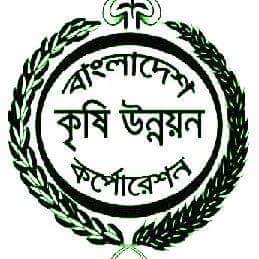 বাংলাদেশ কৃষি উন্নয়ন কর্পোরেশন (বিএডিসি)কৃষি ভবন৪৯-৫১ দিলকুশা বাণিজ্যিক এলাকা, ঢাকা - ১০০০জনসংযোগ বিভাগwww.badc.gov.bd(‡kL ‡gvnv¤§` mvBdyj Bmjvg)Rbms‡hvM Kg©KZ©vweGwWwm, XvKv‡dvb: 9552256